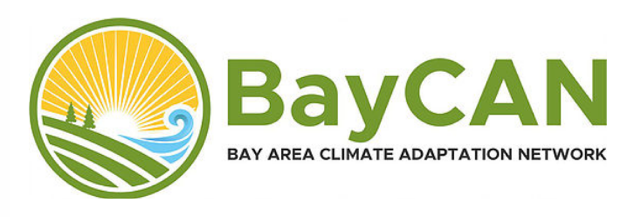 Membership Application for Non-JurisdictionsThank you for your interest in joining the Bay Area Climate Adaptation Network (BayCAN). Mission: BayCAN is a regional collaborative network of local governments and partnering organizations designed to help Bay Area local governments respond effectively and equitably to the impacts of climate change on human health, infrastructure and natural systems. Geography & Focus: BayCAN’s geographic focus is the nine-county Bay Area—Santa Clara, San Mateo, Alameda, Contra Costa, San Francisco, Marin, Sonoma, Napa and Solano. BayCAN is principally focused on understanding and addressing climate change adaptation, but we recognize that adaptation is inextricably linked to both climate mitigation and to other hazards. Activities: BayCAN’s activities are designed to complement and add value to the many existing regional and sub-regional climate-related efforts underway in the Bay Area. Primary Activities include: Facilitate connections and partnerships, information and resource sharing, and best practices development among Local Governments.Help secure greater levels of adaptation funding and resources for members.Build partnerships between local governments, with community based organizations, and external partners (i.e. regional agencies, private funders, etc.) to support joint action and program/project implementation, and enhance and refine best practices.Foster bi-directional dialogue about regional concerns and needs between the Bay Area and the Alliance of Regional Collaboratives for Climate Adaptation (ARCCA) and relevant State of California agencies.Please read the eligibility information below, answer the short question on page two, and sign and send to admin@baycanadapt.org We look forward to collaborating with you!Membership: Any city, county, special district, non-governmental organization,association, or private sector entity in the nine-county Bay Area is eligible to become a BayCAN member. Upon filling out this application and returning to BayCAN staff, the staff and the Executive Committee must approve membership for non-jurisdictions.  Membership Dues: Please review the Member Dues Structure here. Member Benefits:Regional Meetings: Quarterly Bay Area-wide meetings (half day) per year—resources, networking and in-depth learning.Equity Working Group Meetings: Quarterly Equity Working Group meetings composed of local governments, agencies, NGOs, and CBOs to share resources and best practices around equitable adaptation practices.Webinars: Access to webinars on critical adaptation topics.BayCAN Web: Access to information about new and ongoing adaptation projects from fellow members on the BayCAN websiteBayCAN Newsletter: News on BayCAN and key regional and state-level activities, funding updates and more.BayCAN Funding Tracker: Access to BayCAN’s online funding tracker which allows members to easily search and sort relevant adaptation funding from across agencies in one place.Alliance of Regional Collaboratives for Climate Adaptation (ARCCA): Access to ARCCA network, which entails:Input on new State policies, funding programs, regulations, etc.Input on draft state reportsParticipation in statewide ARCCA meetings with Los Angeles, San Diego, Sierra, Sacramento, and Central Coast collaboratives and state agencies.Participation in statewide funding proposalsConsultations: Two Consultations per year with BayCAN staff to help problem-solve your top questions/needs (via phone/web).Application Questions
Organization Name:Organization Address: Primary Contact:Name:Title:Email:Phone:Additional Contact: Name:Title:Email:Phone: Please describe the Bay Area communities your organization represents or serves:Please tell us in a few words why your organization would like to join BayCAN:I have read and understand the above statements and confirm on behalf of my organization our intent to collaborate in accomplishing BayCAN’s mission and to support BayCAN’s activities:____________________		___________________________   ___________Signature    				Name (print)  			     	Date BayCAN Membership Dues Structure FY 2019-20Entity	Level				Annual DuesCounties		$5,000Cities (based on population)	> 250,000	$5,000	100,000 – 250,000	$2,500	< 100,000	$1,000Water and Wastewater Districts	> 1 million	$3,000(based on population served)	500,000 – 1 million	$2,000	< 500,000	$1,000NGOs/Consortiums/Independent local	> $5 million	$2,500agencies/Special Districts	$1 million – $5 million	$1,500(based on annual revenue)	$500,000 - $1 million	$500	< $500,000	$250Private Sector (based on annual revenue)	> $5 million	$5,000	$1 million – $5 million	$2,500	$500,000 - $1 million	$1,500	< $500,000	$500Equity-focused organizations or frontline CBOs    	No Dues* Membership provides access for all staff members of the member entity